T.C.ERCİYES ÜNİVERSİTESİMÜHENDİSLİK FAKÜLTESİBİTİRME ÖDEVİ İSMİ BİTİRME ÖDEVİ İSMİ BİTİRME ÖDEVİ İSMİ BİTİRME ÖDEVİ İSMİ BİTİRME ÖDEVİ İSMİ BİTİRME ÖDEVİ İSMİ BİTİRME ÖDEVİ İSMİ BİTİRME ÖDEVİ İSMİ BİTİRME ÖDEVİ İSMİ BİTİRME ÖDEVİ İSMİ BİTİRME ÖDEVİ İSMİHazırlayanİsim SOYİSİM
NODanışmanÜnvan İsim SOYİSİMMakine Mühendisliği BölümüBitirme ÖdeviAy Yıl (Ör. Ekim 2018)KAYSERİT.C.ERCİYES ÜNİVERSİTESİMÜHENDİSLİK FAKÜLTESİBİTİRME ÖDEVİ İSMİ BİTİRME ÖDEVİ İSMİ BİTİRME ÖDEVİ İSMİ BİTİRME ÖDEVİ İSMİ BİTİRME ÖDEVİ İSMİ BİTİRME ÖDEVİ İSMİ BİTİRME ÖDEVİ İSMİ BİTİRME ÖDEVİ İSMİ BİTİRME ÖDEVİ İSMİ BİTİRME ÖDEVİ İSMİ BİTİRME ÖDEVİ İSMİHazırlayan
isim SOYİSİM
NO




Danışman
Ünvan İsim SOYİSİM





Makine Mühendisliği Bölümü
Bitirme Ödevi


Ay Yıl (Ör. Ekim 2018)
KAYSERİ ONA“Xxxxxx Xxxxxx Xxxxxx” adlı Bitirme Ödevi, Erciyes Üniversitesi Mühendislik Fakültesi Eğitim-Öğretim ve Sınav Yönergesine dayanılarak hazırlanmış olup kontrol edilmiştir.
Ünvan İsim SOYİSİM
  İmzaBu çalışma, jürimiz tarafından  Makine Mühendisliği Bölümünde Bitirme  Ödevi olarak kabul edilmiştir.


                                                                                         	             ……/…../.........Danışman:…………………………………………………
Üye:……………………………………………………….
Üye :………………………………………………………ONAY:
Yukarıdaki imzaların ,adı geçen öğretim elemanlarına ait olduğunu onaylıyorum .       ……/…../.......                                                Prof. Dr. Necdet ALTUNTOP						            Makine Müh. Bölüm BaşkanıÖNSÖZ/TEŞEKKÜRBana çalışmalarım süresince her türlü yardımı ve fedakârlığı sağlayan, xxxxxxxxxxxxxxxxxxxxxxxxxxxxxxxxxxxxxxxxxxxxxxxxxxxxxxxxxxxxxxxxxxxxxx xxxxxxxxxxxxxxxxxxxxxxxxxxxxxxxxxxxxxxxxxxxxxxxxxxxxxxxxxxxxxxxxxxxxxxxxxxxxxxxxxxxxxxxxxxxxxxxxxxxxx.İsim SOYİSİMAy Yıl, KAYSERİBİTİRME ÖDEVİ İSMİ BİTİRME ÖDEVİ İSMİ BİTİRME ÖDEVİ İSMİ BİTİRME ÖDEVİ İSMİ BİTİRME ÖDEVİ İSMİ BİTİRME ÖDEVİ İSMİ BİTİRME ÖDEVİ İSMİ BİTİRME ÖDEVİ İSMİ BİTİRME ÖDEVİ İSMİ İsim SOYİSİMErciyes Üniversitesi, Mühendislik FakültesiBitirme Ödevi, Ay YılDanışman: Unvan İsim SOYİSİMÖZETÖzet bir sayfayı geçmeyecek şekilde düzenlenmelidir!Anahtar Kelimeler: Xxxx, Xxxxx, Xxxx, Xxxxx, Xxxx, Xxxxx, Xxxx, Xxxxx,(En az üç en fazla beş)THESIS TITLE THESIS TITLE THESIS TITLE THESIS TITLE THESIS TITLE THESIS TITLE THESIS TITLE THESIS TITLE THESIS TITLE THESIS TITLE THESIS TITLE THESIS TITLE THESIS TITLEİsim SOYİSİMErciyes University, Faculty of EngineeringGraduation Thesis, Month YearSupervisor: Title(Unvan-İngilizce) İsim SOYİSİMABSTRACTAbstract Abstract Abstract Abstract Abstract Abstract Abstract Abstract Abstract Abstract Abstract Abstract Abstract Abstract Abstract Abstract Abstract Abstract Abstract Abstract Abstract Abstract Abstract Abstract Abstract Abstract Abstract Abstract Abstract Abstract Abstract Abstract Abstract Abstract Abstract Abstract Abstract Abstract Abstract Abstract Abstract Abstract Abstract Abstract Abstract Abstract Abstract Abstract Abstract Abstract Abstract Abstract Abstract Abstract Abstract Abstract Abstract Abstract Abstract Abstract Abstract Abstract Abstract Abstract Abstract Abstract Abstract Abstract Abstract Abstract Abstract Abstract Abstract Abstract Abstract Abstract Abstract Abstract Abstract Abstract Abstract Abstract Abstract Abstract Abstract Keywords: Xxxx, Xxxxx, Xxxx, Xxxxx, Xxxx, Xxxxx, Xxxx, XxxxxİÇİNDEKİLERTEZİN BAŞLIĞI TEZİN BAŞLIĞI TEZİN BAŞLIĞI TEZİN BAŞLIĞI TEZİN BAŞLIĞI TEZİN BAŞLIĞI TEZİN BAŞLIĞI TEZİN BAŞLIĞI TEZİN BAŞLIĞI TEZİN BAŞLIĞI TEZİN BAŞLIĞI TEZİN BAŞLIĞI
YÖNERGEYE UYGUNLUK SAYFASI........................................................................iKABUL VE ONAY SAYFASI.......................................................................................iiÖNSÖZ/TEŞEKKÜR	iiiÖZET	ivABSTRACT	vİÇİNDEKİLER	viKISALTMALAR	viiiTABLOLAR LİSTESİ	ixŞEKİLLER LİSTESİ	xGİRİŞ	11.  BÖLÜM GENEL BİLGİLER ve LİTERATÜR ÇALIŞMASI1.1. Problem Durumu	31.2. Araştırmanın Amacı	31.3. Araştırmanın Önemi	32.  BÖLÜM YÖNTEM VE MATERYAL2.1.Yöntem ……………………………………………………………………………..52.2. Materyaller ………………………………………………………………………  53.  BÖLÜM                                                          BULGULAR3.1   Araştırma Modeli	73.2   Evren ve Örneklem	73.2.1   Yöntem Başlık  Örneği	74.  BÖLÜMTARTIŞMA-SONUÇ ve ÖNERİLER 4.1.Tartışma………………………………………………………………………….....94.2.Sonuç ve Öneriler .…………………………………………………………………9KAYNAKÇA	11EKLER	13EK 1.	13ÖZGEÇMİŞ	14BENZERLİK RAPORU	15KISALTMALARMW : Microsoft Word - ÖrnektirTABLOLAR LİSTESİTablo 1.  Tablo adı verilmelidir. Referans yazılmamalıdır !	7ŞEKİLLER LİSTESİŞekil 1. Örnek bir şekil Referans verilmemelidir !	6GİRİŞGiriş giriş giriş giriş giriş giriş giriş giriş giriş giriş giriş giriş giriş giriş giriş giriş giriş giriş giriş giriş giriş giriş giriş giriş giriş giriş giriş giriş giriş giriş giriş giriş giriş giriş giriş giriş giriş giriş giriş giriş giriş giriş giriş giriş giriş giriş giriş giriş giriş giriş giriş giriş giriş giriş giriş giriş giriş giriş giriş giriş giriş Giriş giriş giriş giriş giriş giriş giriş giriş giriş giriş giriş giriş giriş giriş giriş giriş giriş giriş giriş giriş giriş giriş giriş giriş giriş giriş giriş giriş giriş giriş giriş giriş giriş giriş giriş giriş giriş giriş giriş giriş giriş giriş giriş giriş giriş giriş giriş giriş giriş giriş giriş giriş giriş giriş giriş giriş giriş giriş giriş giriş giriş BÖLÜMGENEL BİLGİLER ve LİTERATÜR ÇALIŞMASI1.1. Problem DurumuProblem durumu problem durumu problem durumu problem durumu problem durumu problem durumu problem durumu problem durumu problem durumu problem durumu problem durumu problem durumu problem durumu problem durumu problem durumu problem durumu problem durumu problem durumu1.2. Araştırmanın AmacıAraştırmanın amacı araştırmanın amacı araştırmanın amacı araştırmanın amacı araştırmanın amacı araştırmanın amacı araştırmanın amacı araştırmanın amacı araştırmanın amacı araştırmanın amacı araştırmanın amacı araştırmanın amacı araştırmanın amacı araştırmanın amacı araştırmanın amacı araştırmanın amacı araştırmanın amacı araştırmanın amacı araştırmanın amacı araştırmanın amacı araştırmanın amacı1.3. Araştırmanın ÖnemiAraştırmanın önemi araştırmanın önemi araştırmanın önemi araştırmanın önemi araştırmanın önemi araştırmanın önemi araştırmanın önemi araştırmanın önemi araştırmanın önemi araştırmanın önemi araştırmanın önemi araştırmanın önemi araştırmanın önemi araştırmanın önemi araştırmanın önemi araştırmanın önemi araştırmanın önemi araştırmanın önemi araştırmanın önemi araştırmanın önemi araştırmanın önemi araştırmanın önAraştırmanın önemi araştırmanın önemi araştırmanın önemi araştırmanın önemi araştırmanın önemi araştırmanın önemi araştırmanın önemi araştırmanın önemi araştırmanın önemi araştırmanın önemi araştırmanın önemi araştırmanın önemi araştırmanın önemi araştırmanın önemi araştırmanın önemi araştırmanın önemi araştırmanın önemi araştırmanın önemi araştırmanın önemi araştırmanın önemi araştırmanın önemi araştırmanın öBÖLÜMYÖNTEM VE MATERYALGenel bilgiler Genel bilgiler Genel bilgiler Genel bilgiler Genel bilgiler Genel bilgiler Genel bilgiler Genel bilgiler Genel bilgiler Genel bilgiler Genel bilgiler Genel bilgiler Genel bilgiler Genel bilgiler Genel bilgiler Genel bilgiler Genel bilgiler Genel bilgiler Genel bilgiler Genel bilgiler Genel bilgiler Genel bilgiler Genel bilgiler Genel bilgiler Genel bilgiler2.1. Yöntem2.2. MateryalMateryal Materyal Materyal Materyal Materyal Materyal Materyal Materyal Materyal Materyal Materyal Materyal Materyal Materyal Materyal Materyal Materyal Materyal Materyal Materyal Materyal Materyal Materyal Materyal Materyal Materyal Materyal Materyal Materyal Materyal Materyal Materyal Materyal Materyal Materyal Materyal Materyal Materyal Materyal Materyal Materyal Materyal Materyal Materyal Materyal Materyal Materyal Materyal Materyal Materyal Materyal Materyal Materyal Materyal Materyal Materyal Materyal Materyal Materyal Materyal Materyal Materyal Materyal Materyal Materyal Materyal Materyal Materyal Materyal Materyal Materyal Materyal Materyal Materyal Materyal Materyal Materyal Materyal Materyal Materyal Materyal Materyal Materyal Materyal Materyal Materyal Materyal Materyal Materyal Materyal Materyal Materyal Materyal Materyal Materyal Materyal Materyal Materyal Materyal Materyal Materyal Materyal Materyal Materyal Materyal Materyal Materyal Materyal Materyal Materyal Materyal Materyal Materyal Materyal Materyal Materyal Materyal Materyal Materyal Materyal Materyal Materyal Materyal Materyal Materyal MateryalMateryal Materyal Materyal Materyal Materyal Materyal Materyal Materyal Materyal Materyal Materyal Materyal Materyal Materyal Materyal Materyal Materyal Materyal 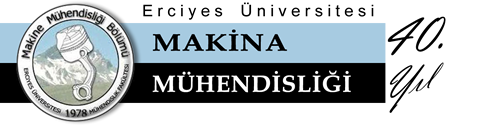 Şekil . Örnek bir şekilMateryal Materyal Materyal Materyal Materyal Materyal Materyal Materyal Materyal Materyal Materyal Materyal Materyal Materyal Materyal Materyal Materyal Materyal Materyal Materyal Materyal Materyal Materyal Materyal Materyal Materyal Materyal Materyal Materyal Materyal Materyal Materyal Materyal Materyal Materyal Materyal 3.  BÖLÜM                                                          BULGULAR3.1 Araştırma Modeli3.2 Evren ve ÖrneklemTablo 1. In-Bi-Sn alaşım sisteminde In2Bi fazına ait katı ve sıvı fazların ötektik erime sıcaklığındaki ısı iletkenlik katsayıları, oranları ve bundan önceki çalışmalarla mukayesesi.Tablo arkası yazılar ile tablo arasında 2 satır aralığı boşluk olmalı. 3.2.1   Yöntem Başlık  ÖrneğÖrnek örnek örnek örnek örnek Örnek örnek örnek örnek örnek Örnek örnek örnek örnek örnekÖrnek örnek örnek örnek örnekÖrnek örnek örnek örnek örnekÖrnek örnek örnek örne4.  BÖLÜMTARTIŞMA-SONUÇ ve ÖNERİLER 4.1.Tartışma4.2.Sonuç ve Öneriler Sonuçlar Sonuçlar Sonuçlar Sonuçlar Sonuçlar Sonuçlar Sonuçlar Sonuçlar Sonuçlar Sonuçlar Sonuçlar Sonuçlar SonuçlarSonuçlar Sonuçlar Sonuçlar Sonuçlar Sonuçlar Sonuçlar Sonuçlar Sonuçlar Sonuçlar Sonuçlar Sonuçlar Sonuçlar SonuçlarSonuçlar Sonuçlar Sonuçlar Sonuçlar Sonuçlar Sonuçlar Sonuçlar Sonuçlar Sonuçlar Sonuçlar Sonuçlar Sonuçlar SonuçlarSonuçlar Sonuçlar Sonuçlar Sonuçlar Sonuçlar Sonuçlar Sonuçlar Sonuçlar Sonuçlar Sonuçlar Sonuçlar Sonuçlar SonuçlarSonuçlar Sonuçlar Sonuçlar Sonuçlar Sonuçlar Sonuçlar Sonuçlar Sonuçlar Sonuçlar Sonuçlar Sonuçlar Sonuçlar SonuçlarSonuçlar Sonuçlar Sonuçlar Sonuçlar Sonuçlar Sonuçlar Sonuçlar Sonuçlar Sonuçlar Sonuçlar Sonuçlar Sonuçlar SonuçlarSonuçlar Sonuçlar Sonuçlar Sonuçlar Sonuçlar Sonuçlar Sonuçlar Sonuçlar Sonuçlar Sonuçlar Sonuçlar Sonuçlar SonuçlarSonuçlar Sonuçlar Sonuçlar Sonuçlar Sonuçlar Sonuçlar Sonuçlar Sonuçlar Sonuçlar Sonuçlar Sonuçlar Sonuçlar SonuçlarSonuçlar Sonuçlar Sonuçlar Sonuçlar Sonuçlar Sonuçlar Sonuçlar Sonuçlar Sonuçlar Sonuçlar Sonuçlar Sonuçlar SonuçlarKAYNAKÇAMakale için: Soyadı, A., Yıl. Makalenin adı (Sözcüklerin ilk harfi küçük). Yayımlandığı derginin açık ve tam adı, Cilt (Sayı): Sayfa aralığıSoyadı1, A1., Soyadı2, A2., Soyadı3, A3., Soyadı4, A4.,Yıl. Makalenin adı (Sözcüklerin ilk harfi küçük). Yayımlandığı derginin tam adı, Cilt (Sayı): Sayfa aralığı.Kitap için: Soyadı, A., Yıl. Kitabın Adı (Sözcüklerin İlk Harfi Büyük). Kurumu ve Basım Yeri, toplam sayfa sayısı s/pp.Soyadı1, A1., Soyadı2, A2.,  Soyadı3, A3., Soyadı4, A4., Yıl. Kitabın Adı. (Sözcüklerin İlk Harfi Büyük). Kurumu ve Basım Yeri, toplam sayfa sayısı s/pp. Editörlü kitapta kitabın bir bölümü için:	Soyadı, A., Yıl. Kitabın İçinde Yer Alan Bölümün Adı (Sözcüklerin İlk Harfi küçük), sayfa aralığı”. In: Kitabın Adı (Eds: A1. Soyadı1, A2. Soyadı2, A3. Soyadı3 ). Kurumu ve Basım Yeri. Bildiri kitabında yer alan bildiri için: Soyadı, A., Yıl. Bildirinin adı (Sözcüklerin ilk harfi küçük), sayfa aralığı. Kongre/Sempozyum Adı, Tarihi, Toplantının Yeri, (varsa) Yayınlayan Kurum, toplam sayfa sayısı s/pp. Tez için: Soyadı, A., Yıl. Tezin Adı. (Sözcüklerin İlk Harfi Büyük). Tez Çalışmasının Gerçekleştirildiği Kurumun Adı, Yüksek Lisans/Doktora Tezi, İl, Sayfa sayısı s. Elektronik kaynak için: Soyadı, A., Yıl. Çalışmanın adı (Sözcüklerin ilk harfi küçük). (Web sayfası: http://www......), (Erişim tarihi: Ocak 2010).Veri tabanından taranan bilgi için:Soyadı1, A1., Soyadı2, A2., Soyadı3, A3., Soyadı4, A4., Yıl. Çalışmanın adı (Sözcüklerin ilk harfi küçük). Yayımlandığı derginin açık ve tam adı, Cilt (Sayı) : Sayfa aralığı. Abstracted in ___ Abstracts, Yıl: Abstrakt No. Patent için: Harred, J. F., A.R Knight, J.S. Mclntyre, 1972. Dow Chemical Company, Asignee, Epoxidation Process. US patent 3 654 317, April 4, 1972.EKLEREK 1. ÖZGEÇMİŞAdı-Soyadı 		:Doğum Tarihi/Yeri 	:Eğitimİlköğretim 		: (Okul adı, okulun bulunduğu şehir, mezuniyet yılı)Ortaöğretim 		: (Okul adı, okulun bulunduğu şehir, mezuniyet yılı)Lisans 		: Erciyes Üniv., ……… Müh. Bölümü, KayseriSürekli Adres :Telefon 		:E-posta 		: 1030………….@erciyes.edu.trGörevli öğretim elemanına benzerlik testi yaptırılıp, test sonucunda elde edilen aşağıdaki benzerlik raporu bitirme ödevi defterinin son sayfasına yerleştirilmelidir.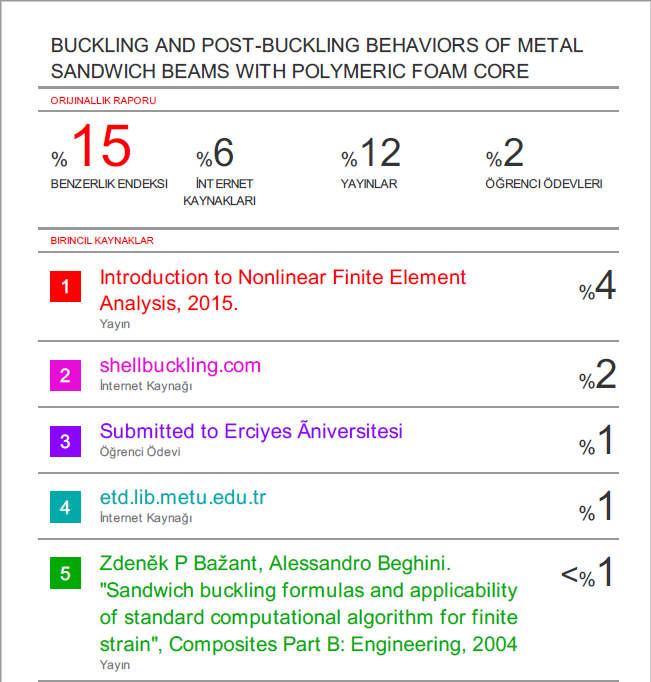 İlişki TipiTürler Bir AradaTürler Bir AradaTürler AyrıTürler Ayrıİlişki TipiABABMutualizm++--Amensalizm-000